Publicado en Madrid el 21/09/2021 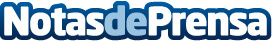 El envejecimiento saludable, a examen en el curso "Conceptos Nutricionales con Repercusión Clínica"Dirigido a profesionales de la salud, Herbalife Nutrition lanza la segunda edición del curso "Conceptos Nutricionales con Repercusión Clínica". En formato digital a través de la plataforma formativa de Diario Médico, durante las distintas sesiones se abordará cómo la nutrición resulta ser un elemento preventivo de procesos inflamatorios y neurodegenerativos. La formación dará comienzo el 22 de septiembreDatos de contacto:Cristina Villanueva Marín664054757Nota de prensa publicada en: https://www.notasdeprensa.es/el-envejecimiento-saludable-a-examen-en-el Categorias: Nacional Medicina Nutrición Sociedad Cursos Otras ciencias http://www.notasdeprensa.es